UNIVERSIDAD AUTÓNOMA DE CHIRIQUÍ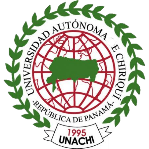 FACULTAD DE DERECHO Y CIENCIAS POLITICASESCUELA DE DERECHOLICENCIATURA EN DERECHO Y CIENCIAS POLÍTICASPLAN DE ESTUDIOS DIURNO (MODIFICACIÓN)I AÑO PRIMER SEMESTREI AÑO SEGUNDO SEMESTREVERANO AÑO PRIMER II AÑO PRIMER SEMESTREII AÑO SEGUNDO SEMESTREVERANO  SEGUNDO AÑO III AÑO PRIMER SEMESTREIII AÑO SEGUNDO SEMESTREVERANO TERCER  AÑO IV AÑO PRIMER SEMESTREIV AÑO SEGUNDO SEMESTREUNIVERSIDAD AUTÓNOMA DE CHIRIQUÍFACULTAD DE DERECHO Y CIENCIAS POLITICASESCUELA DE DERECHOLICENCIATURA EN DERECHO Y CIENCIAS POLÍTICASPLAN DE ESTUDIOS VESPERTINO (MODIFICACIÓN)I AÑO PRIMER SEMESTREI AÑO SEGUNDO SEMESTREVERANO AÑO PRIMER II AÑO PRIMER SEMESTREII AÑO SEGUNDO SEMESTREVERANO  SEGUNDO AÑO III AÑO PRIMER SEMESTREIII AÑO SEGUNDO SEMESTREVERANO TERCER  AÑO IV AÑO PRIMER SEMESTREIV AÑO SEGUNDO SEMESTREUNIVERSIDAD AUTÓNOMA DE CHIRIQUÍFACULTAD DE DERECHO Y CIENCIAS POLITICASESCUELA DE DERECHOLICENCIATURA EN DERECHO Y CIENCIAS POLÍTICASPLAN DE ESTUDIOS NOCTURNO (MODIFICACIÓN)I AÑO PRIMER SEMESTREI AÑO SEGUNDO SEMESTREVERANO AÑO PRIMER II AÑO PRIMER SEMESTREII AÑO SEGUNDO SEMESTREVERANO  SEGUNDO AÑO III AÑO PRIMER SEMESTREIII AÑO SEGUNDO SEMESTREVERANO TERCER  AÑO IV AÑO PRIMER SEMESTREIV AÑO SEGUNDO SEMESTREN°ABREV.NÚMEROCódigo de asigDENOMINACIÓN DE LA ASIGNATURAHTHPHLTotal de horasCRÉDITOSELECTIVAPREREQUISITOS1DER100ªPrincipios de Ciencias Políticas 22043NO2DER101ªIntroducción al Estudio del Derecho 22043NO3HIS112Historia de Panamá 30033NO4DER102ªDerecho Internacional Público 22043NO5DER103ªDerecho Romano 12032NO6DER104ªDerechos Humanos 04042NO7DER105ªDerecho Civil  (Personas)22043NO8ESP150ªExpresión Oral y Escrita 22043NO9ECO106ªPrincipio de Economía 22043NOSUB-TOTAL161803425N°ABREV.NÚMEROCódigo de asigDENOMINACIÓN DE LA ASIGNATURAHTHPHLTotal de horasCRÉDITOSELECTIVA PREREQUISITOS10DER100bPrincipios de Ciencias Políticas 22043NODER 100ª11DER101bIntroducción al Estudio del Derecho 22043NODER 101ª12HIS113Historia de Panamá 30033NOHIS 11213DER102bDerecho Internacional Público 22043NODER 102ª14DER103bDerecho Romano 12032NODER 103ª15DER104bDerechos Humanos 04042NODER 104ª16DER105bDerecho Civil  (Teoría  del Negocio Jurídico)22043NODER 105ª17ESP150bExpresión Oral y Escrita 22043NOESP 150ª18ECO106bPrincipio de Política Económica22043NOECO 106ªSUB-TOTAL161803425N°ABREV.NÚMEROCódigo de asigDENOMINACIÓN DE LA ASIGNATURAHTHPHLTotal de horasCRÉDITOSELECTIVAPREREQUISITOS19CAR100Ecología (Educación Ambiental)22043NO20HRPE114ªHistoria de las Relaciones entre  Panamá y los Estados Unidos 30033NO21INF115ªInformática  10453NOSUB-TOTAL624129N°ABREV.NÚMEROCódigo de asigDENOMINACIÓN DE LA ASIGNATURAHTHPHLTotal de horasCRÉDITOSELECTIVAPREREQUISITOS22DER200ªDerecho Penal 22043NO23DER201ªDerecho Internacional Público22043NODER 102ª – DER 102B24DER202ªCriminología 04042NO25DER203Derecho Financiero 22043NO26DER204Derecho Constitucional22043NO27DER205ªDerecho Civil (Obligaciones)22043NODER 105ª-DER 105B28ING100aInglés 22043NO29DER207Derecho Marítimo12032NO30SOC208aSociología Jurídica22043NOSUB-TOTAL152003525N°ABREV.NÚMEROCódigo de asigDENOMINACIÓN DE LA ASIGNATURAHTHPHLTotal de horasCRÉDITOSELECTIVAPREREQUISITOS31DER200bDerecho Penal 22043NODER 200ª 32DER201bDerecho Internacional Público 22043NODER 102ª – DER 102B , DER 201ª 33DER202bCriminología 04042NODER 202ª 34DER211Derecho Tributario22043NODER 20335DER209Derecho Procesal Constitucional22043NO36DER205bDerecho Civil  (Obligaciones)22043NODER 105ª-DER 105B- DER 205ª 37ING100bInglés 22043NOING 206ª 38DER210Derecho Bancario12032NO39SOC208bSociología Criminal 22043NOSOC 208ª SUB-TOTAL152003525N°ABREV.NÚMEROCódigo de asigDENOMINACIÓN DE LA ASIGNATURAHTHPHLTotal de horasCRÉDITOSELECTIVAPREREQUISITOS40HRPE114bHistoria de las Relaciones entre  Panamá y los Estados Unidos30033NOHRPE 114ª41PSIC212Psicología Forense  22043NO42INF115bInformática  10453NOINF 115ª SUB-TOTAL624129N°ABREV.NÚMEROCódigo de asigDENOMINACIÓN DE LA ASIGNATURAHTHPHLTotal de horasCRÉDITOSELECTIVA PREREQUISITOS42DER300ªDerecho Comercial 12032NO43DER301ªDerecho Civil (Contratos y Notariados)22043NODER 105ª-DER 105B- DER 205ª- DER 205B44DER302ªDerecho Administrativo 22043NODER 203 –DER 21145DER303ªDerecho Procesal 22043NO46DER304Epistemología Jurídica12032NO47MED305Medicina Legal22043NO48DER306ªDerecho del Trabajo 12032NO49DER307ªDerecho Penal 22043NODER 200ª – DER 200B 50DER308ªMetodología de la Investigación Jurídica04042NOSUB-TOTAL132003323N°ABREV.NÚMEROCódigo de asigDENOMINACIÓN DE LA ASIGNATURAHTHPHLTotal de horasCRÉDITOSELECTIVA PREREQUISITOS51DER300bDerecho Comercial  (Sociedades Mercantiles)12032NODER 300ª52DER301bDerecho Civil (Contratos y Notariados)22043NODER 105ª-DER 105B- DER 205ª- DER 205B – DER 301ª 53DER302bDerecho Administrativo 22043NODER 203 – DER 211- DER 302ª  54DER303bDerecho Procesal 22043NODER 303ª 55DER310Derecho de Familia12032NO56MED309Psiquiatría Forense22043NOPSIC 202 - MED 30557DER306bDerecho del Trabajo 12032NODER 306ª58DER307bDerecho Penal 22043NODER 200ª – DER 200B -DER 307ª 59DER308bMetodología de la Investigación Jurídica 04042NODER 308ª SUB-TOTAL132003323N°ABREV.NÚMEROCódigo de asigDENOMINACIÓN DE LA ASIGNATURAHTHPHLTotal de horasCRÉDITOSELECTIVAPREREQUISITOS60DER311Derecho Agrario y Ambiental 12032NO61DER312Hermenéutica Jurídica12032NODER 30462FIL313Ética Profesional 30033NOSUB-TOTAL54097N°ABREV.NÚMEROCódigo de asigDENOMINACIÓN DE LA ASIGNATURAHTHPHLTotal de horasCRÉDITOSELECTIVASPREREQUISITOS63DER400ªDerecho Comercial  (Contratos Mercantiles)12032NODER 300ª – DER 300B 64DER401ªDerecho Civil  (Bienes)22043NODER 105ª-DER 105B- DER 205ª- DER 205B – DER 301ª – DER 301B 65DER402ªDerecho Procesal Civil 04042NO66DER403Derecho Procesal Administrativo22043NODER 203 – DER 302ª67DER404ªDerecho Internacional Privado 12032NO68DER405ªPráctica Forense04042NO69DER406ªDerecho Del Trabajo 22043NODER 200ª – DER 200B -DER 307ª- DER 307B70DER407ªDerecho Procesal Penal 04042NODER 200ª – DER 200B -DER 307ª- DER 307B71GEO117aGeografía de Panamá30033NO72DER408ªTrabajo de Graduación  00003NOSUB-TOTAL112203325N°ABREV.NÚMEROCódigo de asigDENOMINACIÓN DE LA ASIGNATURAHTHPHLTotal de horasCRÉDITOSELECTIVAPREREQUISITOS73DER400BDerecho Comercial12032NODER 300ª – DER 300B- DER 400ª 74DER401BDerecho Civil  (Registro Público)22043NODER 105ª-DER 105B- DER 205ª- DER 205B – DER 301ª – DER 301B -DER 401ª75DER402BDerecho Procesal Civil 04042NODER 402ª 76DER409Derecho de Sucesiones22043NO77DER404BDerecho Internacional Privado 12032NO78DER405BPráctica Forense04042NODER 405ª 79DER406BDerecho Del Trabajo 22043NODER 200ª – DER 200B -DER 307ª- DER 307B –DER 406ª 80DER407BDerecho Procesal Penal 04042NODER 200ª – DER 200B -DER 307ª- DER 307B – DER 407ª 81GEO117BGeografía de Panamá30033NOGEO 117ª 82DER408BTrabajo de Graduación  00003NOSUB-TOTAL82203325TOTAL1271688300221N°ABREV.NÚMEROCódigo de asigDENOMINACIÓN DE LA ASIGNATURAHTHPHLTotal de horasCRÉDITOSELECTIVAPREREQUISITOS1DER100ªPrincipios de Ciencias Políticas 22043NO2DER101ªIntroducción al Estudio del Derecho 22043NO3HIS112Historia de Panamá 30033NO4DER102ªDerecho Internacional Público 22043NO5DER103ªDerecho Romano 12032NO6DER104ªDerechos Humanos 04042NO7DER105ªDerecho Civil  (Personas)22043NO8ESP150ªExpresión Oral y Escrita 22043NO9ECO106ªPrincipio de Economía 22043NOSUB-TOTAL161803425N°ABREV.NÚMEROCódigo de asigDENOMINACIÓN DE LA ASIGNATURAHTHPHLTotal de horasCRÉDITOSELECTIVA PREREQUISITOS10DER100bPrincipios de Ciencias Políticas 22043NODER 100ª11DER101bIntroducción al Estudio del Derecho 22043NODER 101ª12HIS113Historia de Panamá 30033NOHIS 11213DER102bDerecho Internacional Público 22043NODER 102ª14DER103bDerecho Romano 12032NODER 103ª15DER104bDerechos Humanos 04042NODER 104ª16DER105bDerecho Civil  (Teoría  del Negocio Jurídico)22043NODER 105ª17ESP150bExpresión Oral y Escrita 22043NOESP 150ª18ECO106bPrincipio de Política Económica22043NOECO 106ªSUB-TOTAL161803425N°ABREV.NÚMEROCódigo de asigDENOMINACIÓN DE LA ASIGNATURAHTHPHLTotal de horasCRÉDITOSELECTIVAPREREQUISITOS19CAR100Ecología (Educación Ambiental)22043NO20HRPE114ªHistoria de las Relaciones entre  Panamá y los Estados Unidos 30033NO21INF115ªInformática  10453NOSUB-TOTAL624129N°ABREV.NÚMEROCódigo de asigDENOMINACIÓN DE LA ASIGNATURAHTHPHLTotal de horasCRÉDITOSELECTIVAPREREQUISITOS22DER200ªDerecho Penal 22043NO23DER201ªDerecho Internacional Público22043NODER 102ª – DER 102B24DER202ªCriminología 04042NO25DER203Derecho Financiero 22043NO26DER204Derecho Constitucional22043NO27DER205ªDerecho Civil (Obligaciones)22043NODER 105ª-DER 105B28ING100aInglés 22043NO29DER207Derecho Marítimo12032NO30SOC208aSociología Jurídica22043NOSUB-TOTAL152003525N°ABREV.NÚMEROCódigo de asigDENOMINACIÓN DE LA ASIGNATURAHTHPHLTotal de horasCRÉDITOSELECTIVAPREREQUISITOS31DER200bDerecho Penal 22043NODER 200ª 32DER201bDerecho Internacional Público 22043NODER 102ª – DER 102B – DER 201ª 33DER202bCriminología 04042NODER 202ª 34DER211Derecho Tributario22043NODER 20335DER209Derecho Procesal Constitucional22043NO36DER205bDerecho Civil  (Obligaciones)22043NODER 105ª-DER 105B- DER 205ª 37ING100bInglés 22043NOING 206ª 38DER210Derecho Bancario12032NO39SOC208bSociología Criminal 22043NOSOC 208ª SUB-TOTAL152003525N°ABREV.NÚMEROCódigo de asigDENOMINACIÓN DE LA ASIGNATURAHTHPHLTotal de horasCRÉDITOSELECTIVAPREREQUISITOS40HRPE114bHistoria de las Relaciones entre  Panamá y los Estados Unidos30033NOHRPE 114ª41PSIC212Psicología Forense  22043NO42INF115bInformática  10453NOINF 115ª SUB-TOTAL624129N°ABREV.NÚMEROCódigo de asigDENOMINACIÓN DE LA ASIGNATURAHTHPHLTotal de horasCRÉDITOSELECTIVA PREREQUISITOS42DER300ªDerecho Comercial 12032NO43DER301ªDerecho Civil (Contratos y Notariados)22043NODER 105ª-DER 105B- DER 205ª- DER 205B44DER302ªDerecho Administrativo 22043NODER 203 –DER 21145DER303ªDerecho Procesal 22043NO46DER304Epistemología Jurídica12032NO47MED305Medicina Legal22043NO48DER306ªDerecho del Trabajo 12032NO49DER307ªDerecho Penal 22043NODER 200ª – DER 200B 50DER308ªMetodología de la Investigación Jurídica04042NOSUB-TOTAL132003323N°ABREV.NÚMEROCódigo de asigDENOMINACIÓN DE LA ASIGNATURAHTHPHLTotal de horasCRÉDITOSELECTIVA PREREQUISITOS51DER300bDerecho Comercial  (Sociedades Mercantiles)12032NODER 300ª52DER301bDerecho Civil (Contratos y Notariados)22043NODER 105ª-DER 105B- DER 205ª- DER 205B – DER 301ª 53DER302bDerecho Administrativo 22043NODER 203 – DER 211- DER 302ª  54DER303bDerecho Procesal 22043NODER 303ª 55DER310Derecho de Familia12032NO56MED309Psiquiatría Forense22043NOPSIC 202 - MED 30557DER306bDerecho del Trabajo 12032NODER 306ª58DER307bDerecho Penal 22043NODER 200ª – DER 200B -DER 307ª 59DER308bMetodología de la Investigación Jurídica 04042NODER 308ª SUB-TOTAL132003323N°ABREV.NÚMEROCódigo de asigDENOMINACIÓN DE LA ASIGNATURAHTHPHLTotal de horasCRÉDITOSELECTIVAPREREQUISITOS60DER311Derecho Agrario y Ambiental 12032NO61DER312Hermenéutica Jurídica12032NODER 30462FIL313Ética Profesional 30033NOSUB-TOTAL54097N°ABREV.NÚMEROCódigo de asigDENOMINACIÓN DE LA ASIGNATURAHTHPHLTotal de horasCRÉDITOSELECTIVASPREREQUISITOS63DER400ªDerecho Comercial  (Contratos Mercantiles)12032NODER 300ª – DER 300B 64DER401ªDerecho Civil  (Bienes)22043NODER 105ª-DER 105B- DER 205ª- DER 205B – DER 301ª – DER 301B 65DER402ªDerecho Procesal Civil 04042NO66DER403Derecho Procesal Administrativo22043NODER 203 – DER 302ª67DER404ªDerecho Internacional Privado 12032NO68DER405ªPráctica Forense04042NO69DER406ªDerecho Del Trabajo 22043NODER 200ª – DER 200B -DER 307ª- DER 307B70DER407ªDerecho Procesal Penal 04042NODER 200ª – DER 200B -DER 307ª- DER 307B71GEO117Geografía de Panamá30003NO72DER408ªTrabajo de Graduación  00003NOSUB-TOTAL112203025N°ABREV.NÚMEROCódigo de asigDENOMINACIÓN DE LA ASIGNATURAHTHPHLTotal de horasCRÉDITOSELECTIVAPREREQUISITOS73DER400BDerecho Comercial12032NODER 300ª – DER 300B- DER 400ª 74DER401BDerecho Civil  (Registro Público)22043NODER 105ª-DER 105B- DER 205ª- DER 205B – DER 301ª – DER 301B -DER 401ª75DER402BDerecho Procesal Civil 04042NODER 402ª 76DER409Derecho de Sucesiones22043NO77DER404BDerecho Internacional Privado 12032NO78DER405BPráctica Forense04042NODER 405ª 79DER406BDerecho Del Trabajo 22043NODER 200ª – DER 200B -DER 307ª- DER 307B –DER 406ª 80DER407BDerecho Procesal Penal 04042NODER 200ª – DER 200B -DER 307ª- DER 307B – DER 407ª 81DER408BTrabajo de Graduación  00003NOSUB-TOTAL82203022TOTAL1241688300218N°ABREV.NÚMEROCódigo de asigDENOMINACIÓN DE LA ASIGNATURAHTHPHLTotal de horasCRÉDITOSELECTIVAPREREQUISITOS1DER100ªPrincipios de Ciencias Políticas 22043NO2DER101ªIntroducción al Estudio del Derecho 22043NO3HIS112Historia de Panamá 30033NO4DER102ªDerecho Internacional Público 22043NO5DER103ªDerecho Romano 12032NO6DER104ªDerechos Humanos 04042NO7DER105ªDerecho Civil  (Personas)22043NO8ESP150ªExpresión Oral y Escrita 22043NO9ECO106ªPrincipio de Economía 22043NOSUB-TOTAL161803425N°ABREV.NÚMEROCódigo de asigDENOMINACIÓN DE LA ASIGNATURAHTHPHLTotal de horasCRÉDITOSELECTIVA PREREQUISITOS10DER100bPrincipios de Ciencias Políticas 22043NODER 100ª11DER101bIntroducción al Estudio del Derecho 22043NODER 101ª12HIS113Historia de Panamá 30033NOHIS 11213DER102bDerecho Internacional Público 22043NODER 102ª14DER103bDerecho Romano 12032NODER 103ª15DER104bDerechos Humanos 04042NODER 104ª16DER105bDerecho Civil  (Teoría  del Negocio Jurídico)22043NODER 105ª17ESP150bExpresión Oral y Escrita 22043NOESP 150ª18ECO106bPrincipio de Política Económica22043NOECO 106ªSUB-TOTAL161803425N°ABREV.NÚMEROCódigo de asigDENOMINACIÓN DE LA ASIGNATURAHTHPHLTotal de horasCRÉDITOSELECTIVAPREREQUISITOS19CAR100Ecología (Educación Ambiental)22043NO20HRPE114ªHistoria de las Relaciones entre  Panamá y los Estados Unidos 30033NO21INF115ªInformática  10453NOSUB-TOTAL624129N°ABREV.NÚMEROCódigo de asigDENOMINACIÓN DE LA ASIGNATURAHTHPHLTotal de horasCRÉDITOSELECTIVAPREREQUISITOS22DER200ªDerecho Penal 22043NO23DER201ªDerecho Internacional Público22043NODER 102ª – DER 102B24DER202ªCriminología 04042NO25DER203Derecho Financiero 22043NO26DER204Derecho Constitucional22043NO27DER205ªDerecho Civil (Obligaciones)22043NODER 105ª-DER 105B28ING100aInglés 22043NO29DER207Derecho Marítimo12032NO30SOC208aSociología Jurídica22043NOSUB-TOTAL152003525N°ABREV.NÚMEROCódigo de asigDENOMINACIÓN DE LA ASIGNATURAHTHPHLTotal de horasCRÉDITOSELECTIVAPREREQUISITOS31DER200bDerecho Penal 22043NODER 200ª 32DER201bDerecho Internacional Público 22043NODER 102ª – DER 102B – DER 201ª 33DER202bCriminología 04042NODER 202ª 34DER211Derecho Tributario22043NODER 20335DER209Derecho Procesal Constitucional22043NO36DER205bDerecho Civil  (Obligaciones)22043NODER 105ª-DER 105B- DER 205ª 37ING100bInglés 22043NOING 206ª 38DER210Derecho Bancario12032NO39SOC208bSociología Criminal 22043NOSOC 208ª SUB-TOTAL152003525N°ABREV.NÚMEROCódigo de asigDENOMINACIÓN DE LA ASIGNATURAHTHPHLTotal de horasCRÉDITOSELECTIVAPREREQUISITOS40HRPE114bHistoria de las Relaciones entre  Panamá y los Estados Unidos30033NOHRPE 114ª41PSIC212Psicología Forense  22043NO42INF115bInformática  10453NOINF 115ª SUB-TOTAL624129N°ABREV.NÚMEROCódigo de asigDENOMINACIÓN DE LA ASIGNATURAHTHPHLTotal de horasCRÉDITOSELECTIVA PREREQUISITOS42DER300ªDerecho Comercial 12032NO43DER301ªDerecho Civil (Contratos y Notariados)22043NODER 105ª-DER 105B- DER 205ª- DER 205B44DER302ªDerecho Administrativo 22043NODER 203 –DER 21145DER303ªDerecho Procesal 22043NO46DER304Epistemología Jurídica12032NO47MED305Medicina Legal22043NO48DER306ªDerecho del Trabajo 12032NO49DER307ªDerecho Penal 22043NODER 200ª – DER 200B 50DER308ªMetodología de la Investigación Jurídica04042NOSUB-TOTAL132003323N°ABREV.NÚMEROCódigo de asigDENOMINACIÓN DE LA ASIGNATURAHTHPHLTotal de horasCRÉDITOSELECTIVA PREREQUISITOS51DER300bDerecho Comercial  (Sociedades Mercantiles)12032NODER 300ª52DER301bDerecho Civil (Contratos y Notariados)22043NODER 105ª-DER 105B- DER 205ª- DER 205B – DER 301ª 53DER302bDerecho Administrativo 22043NODER 203 – DER 211- DER 302ª  54DER303bDerecho Procesal 22043NODER 303ª 55DER310Derecho de Familia12032NO56MED309Psiquiatría Forense22043NOPSIC 202 - MED 30557DER306bDerecho del Trabajo 12032NODER 306ª58DER307bDerecho Penal 22043NODER 200ª – DER 200B -DER 307ª 59DER308bMetodología de la Investigación Jurídica 04042NODER 308ª SUB-TOTAL132003323N°ABREV.NÚMEROCódigo de asigDENOMINACIÓN DE LA ASIGNATURAHTHPHLTotal de horasCRÉDITOSELECTIVAPREREQUISITOS60DER311Derecho Agrario y Ambiental 12032NO61DER312Hermenéutica Jurídica12032NODER 30462FIL313Ética Profesional 30033NOSUB-TOTAL54097N°ABREV.NÚMEROCódigo de asigDENOMINACIÓN DE LA ASIGNATURAHTHPHLTotal de horasCRÉDITOSELECTIVASPREREQUISITOS63DER400ªDerecho Comercial  (Contratos Mercantiles)12032NODER 300ª – DER 300B 64DER401ªDerecho Civil  (Bienes)22043NODER 105ª-DER 105B- DER 205ª- DER 205B – DER 301ª – DER 301B 65DER402ªDerecho Procesal Civil 04042NO66DER403Derecho Procesal Administrativo22043NODER 203 – DER 302ª67DER404ªDerecho Internacional Privado 12032NO68DER405ªPráctica Forense04042NO69DER406ªDerecho Del Trabajo 22043NODER 200ª – DER 200B -DER 307ª- DER 307B70DER407ªDerecho Procesal Penal 04042NODER 200ª – DER 200B -DER 307ª- DER 307B71GEO117Geografía de Panamá30003NO72DER408ªTrabajo de Graduación  00003NOSUB-TOTAL112203025N°ABREV.NÚMEROCódigo de asigDENOMINACIÓN DE LA ASIGNATURAHTHPHLTotal de horasCRÉDITOSELECTIVAPREREQUISITOS73DER400BDerecho Comercial12032NODER 300ª – DER 300B- DER 400ª 74DER401BDerecho Civil  (Registro Público)22043NODER 105ª-DER 105B- DER 205ª- DER 205B – DER 301ª – DER 301B -DER 401ª75DER402BDerecho Procesal Civil 04042NODER 402ª 76DER409Derecho de Sucesiones22043NO77DER404BDerecho Internacional Privado 12032NO78DER405BPráctica Forense04042NODER 405ª 79DER406BDerecho Del Trabajo 22043NODER 200ª – DER 200B -DER 307ª- DER 307B –DER 406ª 80DER407BDerecho Procesal Penal 04042NODER 200ª – DER 200B -DER 307ª- DER 307B – DER 407ª 81DER408BTrabajo de Graduación  00003NOSUB-TOTAL82203022TOTAL1241688300218